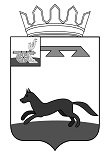 	ХИСЛАВИЧСКИЙ РАЙОННЫЙ СОВЕТ ДЕПУТАТОВРЕШЕНИЕот 27 апреля 2022г.                                                                                              №  8Рассмотрение протеста прокуратуры Хиславичского района Смоленской области от 18.04.2022г. № 20660021-407-22/406-20660021 на решение Хиславичского районного Совета депутатов № 62 от 25.12.2019г. «Об утверждении Порядка принятия  в муниципальном образовании «Хиславичский район» Смоленской области решения   о применении мер ответственности  к депутату, члену выборного органа местного самоуправления, выборному должностному лицу местного самоуправления  мер ответственности, указанных в части 73-1 статьи 40 Федерального закона «Об общих принципах организации местного самоуправления в Российской Федерации»».В целях приведения Порядка принятия в муниципальном образовании «Хиславичский район» Смоленской области  решения о применении мер ответственности к депутату, члену выборного органа местного самоуправления, выборному должностному лицу местного самоуправления мер ответственности, указанных в части 73-1 статьи 40 Федерального закона «Об общих принципах организации местного самоуправления в Российской Федерации», с требованиями Федерального закона от 25.12.2008 года №273-ФЗ «О внесении изменений в отдельные законодательные акты», Законом Смоленской области от 25.10.2019 № 106-з, Законом Смоленской области от 26.03.2020 № 27-з, Уставом Хиславичского районного Совета депутатов,  Хиславичский районный Совет депутатов р е ш и л:1.Удовлетворить протест прокуратуры Хиславичского района Смоленской области от 18.04.2022г. № 20660021-407-22/406-20660021 на решение Хиславичского районного Совета депутатов № 62 от 25.12.2019г. «Об утверждении Порядка принятия  в муниципальном образовании «Хиславичский район» Смоленской области решения   о применении мер ответственности  к депутату, члену выборного органа местного самоуправления, выборному должностному лицу местного самоуправления  мер ответственности, указанных в части 73-1 статьи 40 Федерального закона «Об общих принципах организации местного самоуправления в Российской Федерации».2.Рассмотреть проект решения Хиславичского районного Совета депутатов о внесении изменений в Порядок принятия  в муниципальном образовании «Хиславичский район» Смоленской области решения   о применении мер ответственности  к депутату, члену выборного органа местного самоуправления, выборному должностному лицу местного самоуправления  мер ответственности, указанных в части 73-1 статьи 40 Федерального закона «Об общих принципах организации местного самоуправления в Российской Федерации» на очередной сессии Хиславичского районного Совета депутатов.Заместитель Председателя Хиславичскогорайонного Совета депутатов 	          В.Н. Миньков